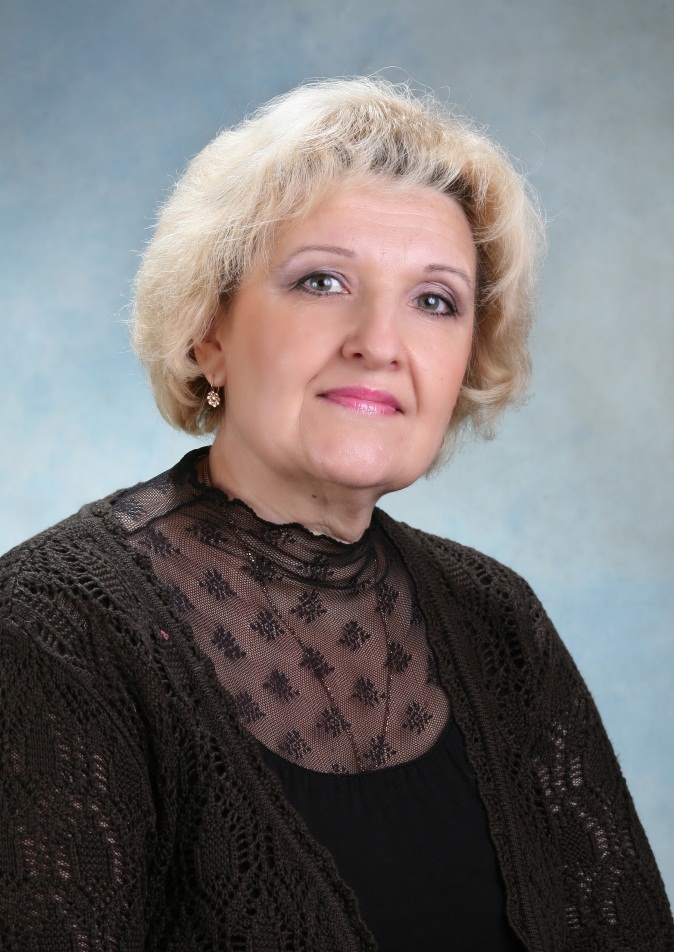 Марина Борисовна Липатовапедагог психолог       О профессии психолога могу сказать следующими строчками поэта:             «Души твоей путеводитель,          Я лишь подсказка - не ответ,            Дорожный знак, ограничитель            Твоих ошибок и побед!»В профессиональной деятельности с детьми как педагог – психолог придерживаюсь мнения: «Лучший способ сделать детей хорошими – это сделать их счастливыми» (Оскар Уайльд).Я пришла работать в детский сад, чтобы уважать и любить всех детей, помочь каждому малышу раскрыться, как личности. Мое педагогическое кредо: «Всех люблю! Во всех верю!».Сведения:15.03.2002 года окончила  Томский государственный педагогический университет, г. Томск. Диплом ДВС 1524848.Присуждена квалификация: педагог – психолог по специальности «Психология».Стаж работы в занимаемой должности: 15 лет.Общий педагогический стаж: 36 лет.Квалификационная категория: высшая квалификационная категорияРасписание:Понедельник:   8.00 - 16.00  (Консультативная работа с родителями 11.00 – 12.00)Вторник:          8.00 - 15.00  (Консультативная работа с родителями 11.00 – 12.00)Среда:              8.00 - 15.00  (Консультативная работа с родителями 11.00 – 12.00)Четверг:          8.00 – 15.00  (Консультативная работа с родителями 12.00 – 13.00)Пятница:        8.00 – 15.00  (Консультативная работа с родителями 8.00 – 10.00)Или по предварительной записи.Контакты: Рабочий телефон: 52-12-64Сведения о повышении квалификации:Удостоверение о повышении квалификации  702402434037 в МАУ ЗАТО Северск «РЦО»  с 24 ноября 2015г. по 03 декабря 2015г. по дополнительной профессиональной программе  «Деятельность педагога в условиях реализации ФГОС дошкольного образования» в объеме 72 часов.Награды:2014год - Почетная грамота Департамента общего образования Томской области, 2014 год - Памятный знак «За труд на благо города» в честь 65-летия со дня образования города Северска.2016год - Благодарность Главы Администрации ЗАТО Северск.2016год - Почетная грамота МБДОУ «Детский сад № 37».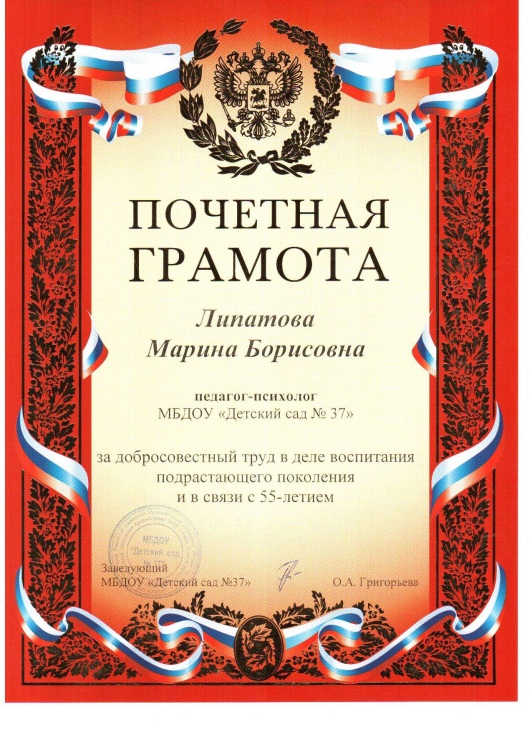 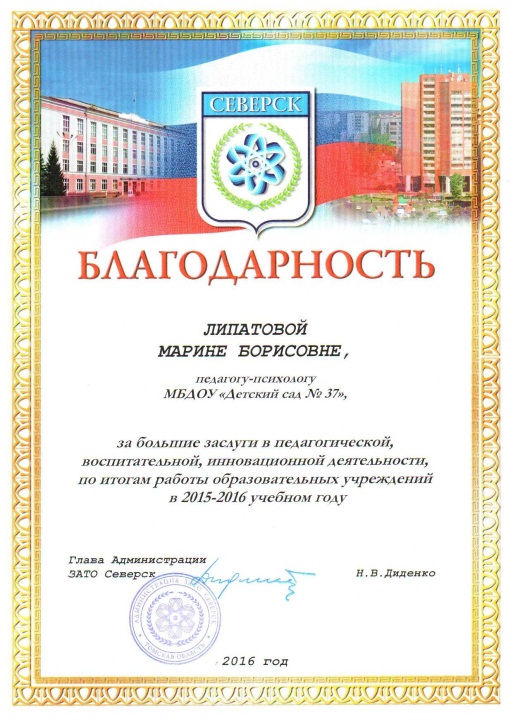 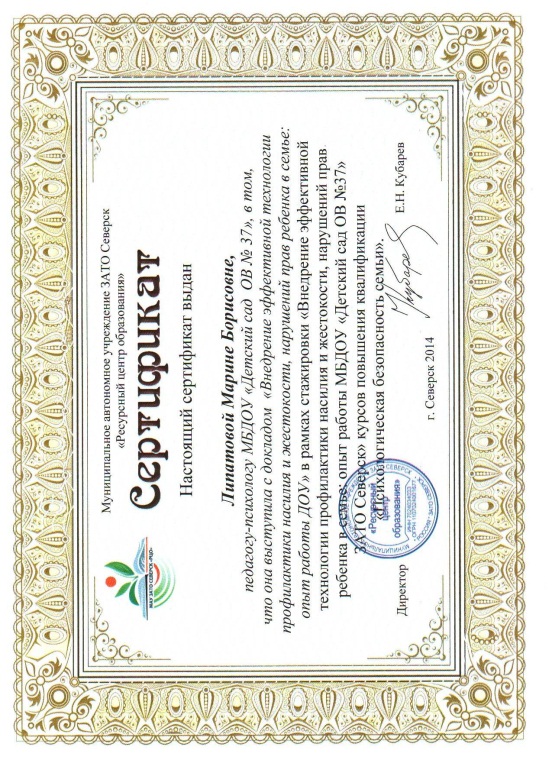 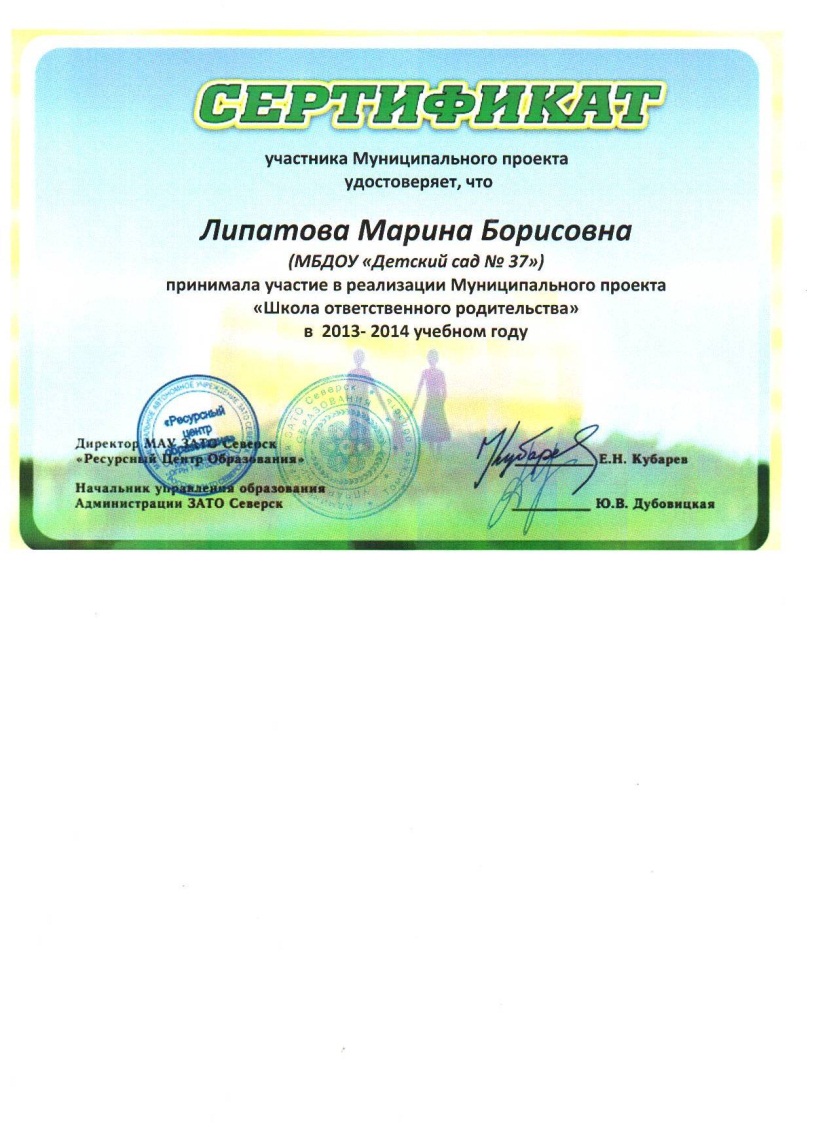 Достижения за последние два года: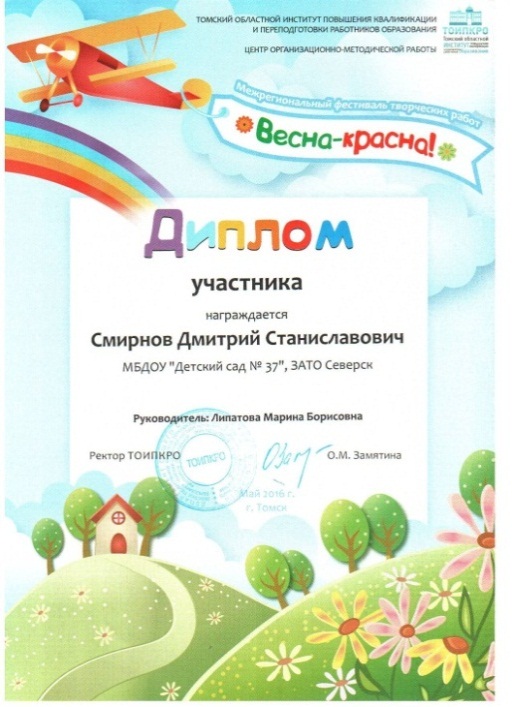 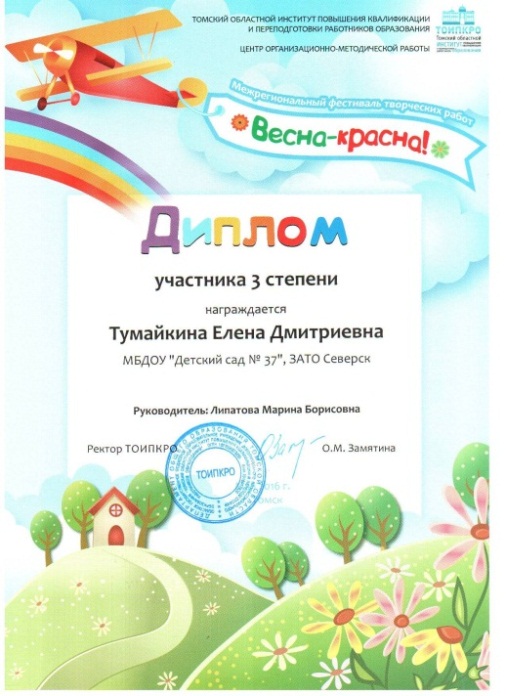 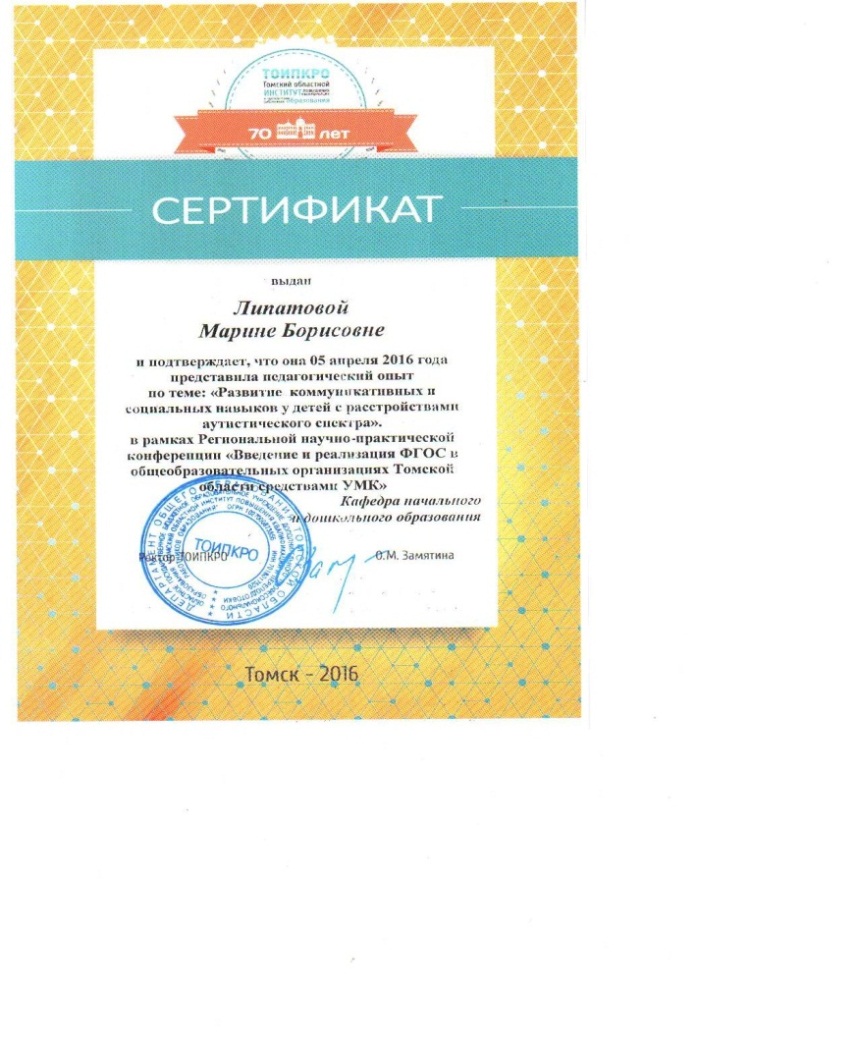 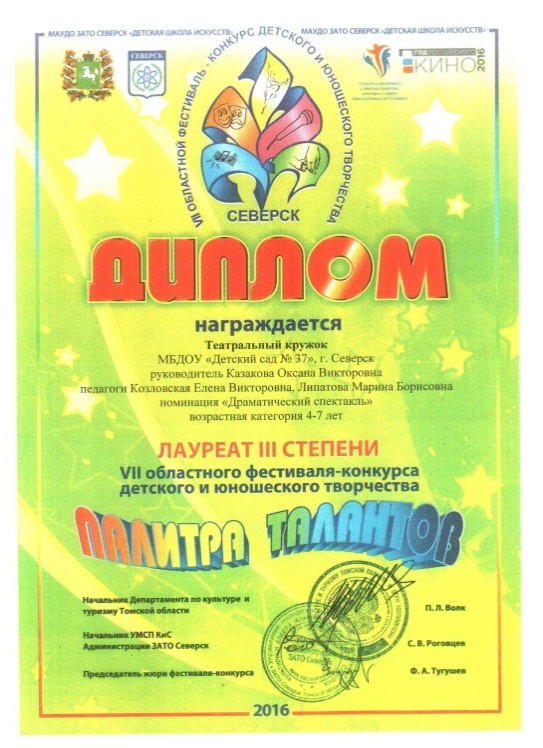 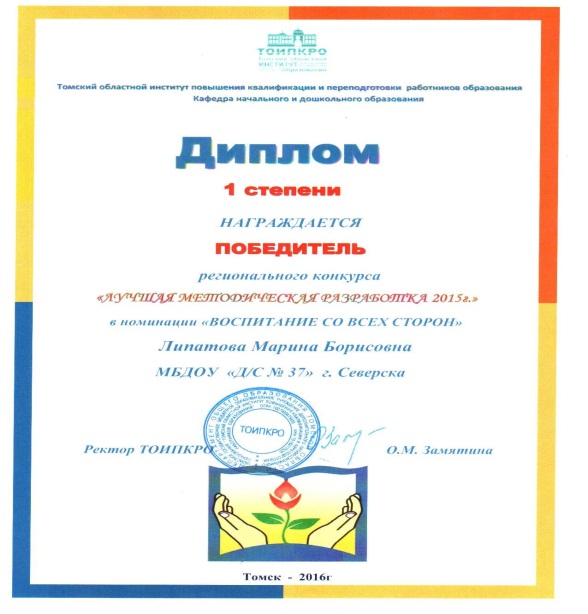 